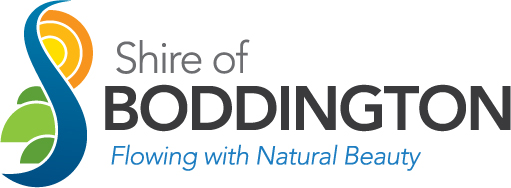 POSITION DESCRIPTIONGOVERNANCE OFFICERTITLE	 Governance OfficerDEPARTMENTCorporate ServicesSALARY & CONDITIONSLevel 7. Salary and Conditions as per the Local Government Officers (WA) Award 2021 (Dependent on qualifications and experience).ORGANISATIONAL RELATIONSHIPSResponsible to:            Executive Manager Corporate Services      KEY TASKS/RESPONSIBILITIESAudit and Compliance Monitor and manage the Shire’s compliance with the Local Government Act 1995, Regulations and other relevant legislation Manage and maintain all statutory registers, ensuring they are current and comply with Acts and RegulationsFacilitate the review and maintain the requirements of the Register of Delegations and associated registers.  Maintain and update the Compliance Calendar Manage the preparation of the Annual Compliance Audit Return Liaise with regulatory and industry bodies to keep up-to-date with legislative amendments Ensure the Shire’s website contains all information required by legislationCoordinate the issue of both primary and annual returnsCoordinate the issue of both primary and annual returns, and related party disclosures, to ensure that they are completed, returned by the required date and registered into the Shire’s records management systemFacilitate the review of the Shire’s Local LawsPolicies Manage the Council and organisational policy review process, including leading policy reviews with the Executive Team. Manage the Council and Operational Policy documentation and communication.LeasingManage the leasing requirements for all Council properties, including residential, those for community purposes, and aged accommodation.Periodically review the methodology for leasing, including development of relevant policies and procedures. Planning Framework Manage progress reporting for key plans, include the Corporate Business PlanRisk ManagementReview the Shire’s Risk Management FrameworkUndertake actions to integrate risk management into the organisational cultureUndertake the tri-annual review of the Shire’s Business Continuity PlanOtherLead process reviews and improvement initiativesProvide backup for the HR/OSH Coordinator and Executive Assistant as requiredAssist with Local Government Elections6.   Extent of AuthorityWithin the limits of Council policy and legislative constraints7.  Selection CriteriaEssentialRelevant experience in governance within a local government environment, together with sound knowledge of the Local Government Act 1995 and Regulations.Effective organisational and time management skills, with the ability to work autonomously and achieve deadlines.Excellent interpersonal skills, with the ability to lead internal projects in a cohesive and collaborative manner.Excellent written and verbal communications skills, with a commitment to quality outcomes.High level problem solving, research, and analytical skills and experience, including the ability to present findings in an appropriate manner.DesirableSound understanding of property leasing as it relates to residential and community purposes. 